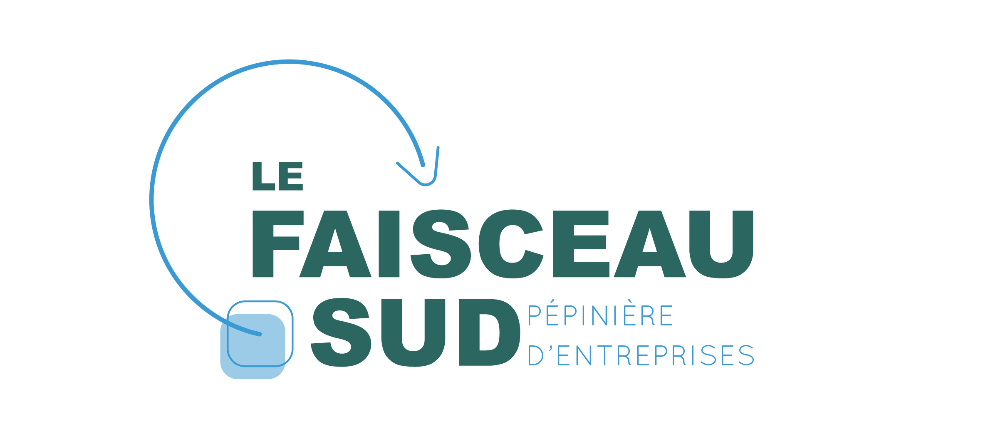 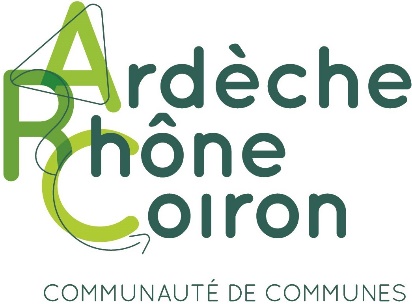 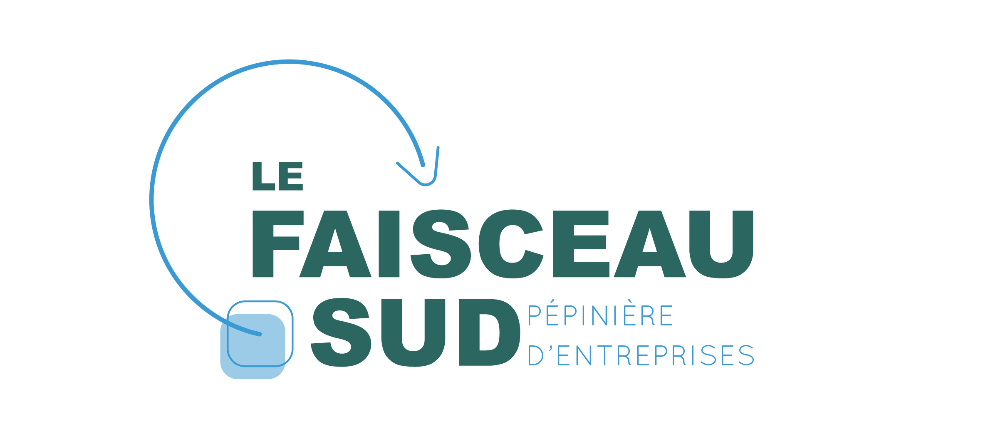 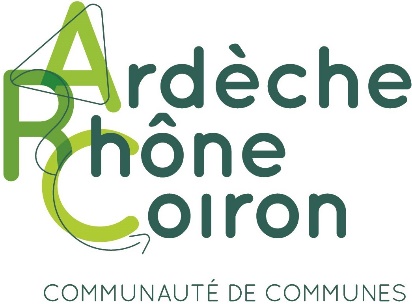 DOSSIER DE CANDIDATUREPIÈCES À FOURNIR	Photocopie recto-verso de la carte nationale d’identité (à jour) du gérant ou du président de la société	Un C.V. détaillé du chef d’entreprise	Statuts de la société (si existant) ou projet de statuts dans le cadre d’une création de société	Un extrait K-BIS (ou extrait SIRENE) de moins de trois mois pour l’entreprise déjà créée	Le dossier de candidature dûment rempli	Le dossier prévisionnel financier (Validé par un expert-comptable ou une structure d’appui à la création : CCI, Chambre des métiers, etc.)	Le bilan comptable (si existant depuis plus d’un an) où un tableau des dépenses et recettes pour les microentreprises* Si vous souhaitez avoir des renseignements sur la constitution de votre dossier, merci de contacter :PRÉSENTATION DU CHEF D’ENTREPRISE ET DES ASSOCIÉSCréateur ACivilité : Nom – Prénom : Date et lieu de naissance : 		à 

Adresse : Code postale : 	Ville : 
Tél. domicile : 	Tél. portable : E-mail : Situation matrimoniale : Célibataire		 Marié(e)		 Pacsé(e)		 ConcubinageProfession du conjoint : Nombre d’enfants à charge : 		Âge des enfants : Situation professionnelle actuelle :Formations et expériences professionnel :Merci de joindre en annexe de votre dossier de candidature un C.V. détaillé.Créateur BCivilité : Nom – Prénom : Date et lieu de naissance : 		à 

Adresse : Code postale : 	Ville : 
Tél. domicile : 	Tél. portable : E-mail : Situation matrimoniale : Célibataire		 Marié(e)		 Pacsé(e)		 ConcubinageProfession du conjoint : Nombre d’enfants à charge : 		Âge des enfants : Situation professionnelle actuelle :Formations et expériences professionnel :Merci de joindre en annexe de votre dossier de candidature un C.V. détaillé.Créateur CCivilité : Nom – Prénom : Date et lieu de naissance : 		à 

Adresse : Code postale : 	Ville : 
Tél. domicile : 	Tél. portable : E-mail : Situation matrimoniale : Célibataire		 Marié(e)		 Pacsé(e)		 ConcubinageProfession du conjoint : Nombre d’enfants à charge : 		Âge des enfants : Situation professionnelle actuelle :Formations et expériences professionnel :Merci de joindre en annexe de votre dossier de candidature un C.V. détaillé.PRÉSENTATION DE L’ENTREPRISEMon entreprise est : 		 En projet	 En cours de lancement	 Est déjà immatriculéeDate de création (et selon cas, envisagée) : Dénomination sociale : Activité : Adresse du siège social effectif ou envisagé :Code poste :		Ville : 
Tél. professionnel : 	Mobile professionnel : E-Mail : Site internet : Si l’entreprise est déjà existante :N° SIRET : Code NAF : PRÉSENTATION DU PROJETDescription de votre projet (point de départ, historique, …) :LES SERVICES PROPOSÉSDescription des produits et/ou services proposés, tarifications, modes de distributions/ventes et communication :ÉTUDE DE MARCHÉEnvironnement du marché :
(réglementation, informations stratégiques que l’activité, spécificités locales sur l’activités, etc.)La concurrence :
(zone géographique, vos concurrents, vos avantages concurrentiels, etc.)La clientèle cible :
(zone géographique, typologie de clientèle, comportements et habitudes d’achat, etc.)ÉTUDE FINANCIÈRECliquez ci-dessous pour remplir les documents prévisionnels financiers à joindre en annexe de votre dossier de candidature :Vous pouvez vous rapprocher de votre expert-comptable ou d’une structure d’appui à la création d’entreprise pour vous accompagner dans la réalisation de votre dossier financier.LES BESOINS DANS LA PÉPINIÈRE D’ENTREPRISESComment avez-vous connu la pépinière d’entreprises Le Faisceau Sud ?Pourquoi souhaitez-vous rentrer en pépinière d’entreprises ?De quelle superficie souhaiteriez-vous disposer ?À quelle date souhaiteriez-vous intégrer les locaux de la pépinière d’entreprises ?Je soussigné  atteste sur l’honneur de l’exactitude des renseignements fournis dans ce dossier.
Fait à 	Le 04/08/2022Signature : DOSSIER À RETOURNER À Pépinière d’entreprises Le Faisceau Sud
2, allée du Faisceau sud
Z.A. Rhône Helvie
07400 – LE TEIL - 04 75 39 89 10
 - lefaisceausud@ardecherhonecoiron.frGuillaume GRASSET
Animateur de la pépinière d’entreprises Par mail : g.grasset@ardecherhonecoiron.frPar téléphone : 04 75 39 89 10 – 06 09 23 39 79 Étudiant Salarié Sans emploi Chef d’entreprise Travailleur indépendant Retraité Autre (précisez) :  Autre (précisez) :  Étudiant Salarié Sans emploi Chef d’entreprise Travailleur indépendant Retraité Autre (précisez) :  Autre (précisez) :  Étudiant Salarié Sans emploi Chef d’entreprise Travailleur indépendant Retraité Autre (précisez) :  Autre (précisez) : 